Psikotest dan Tes Wawancara 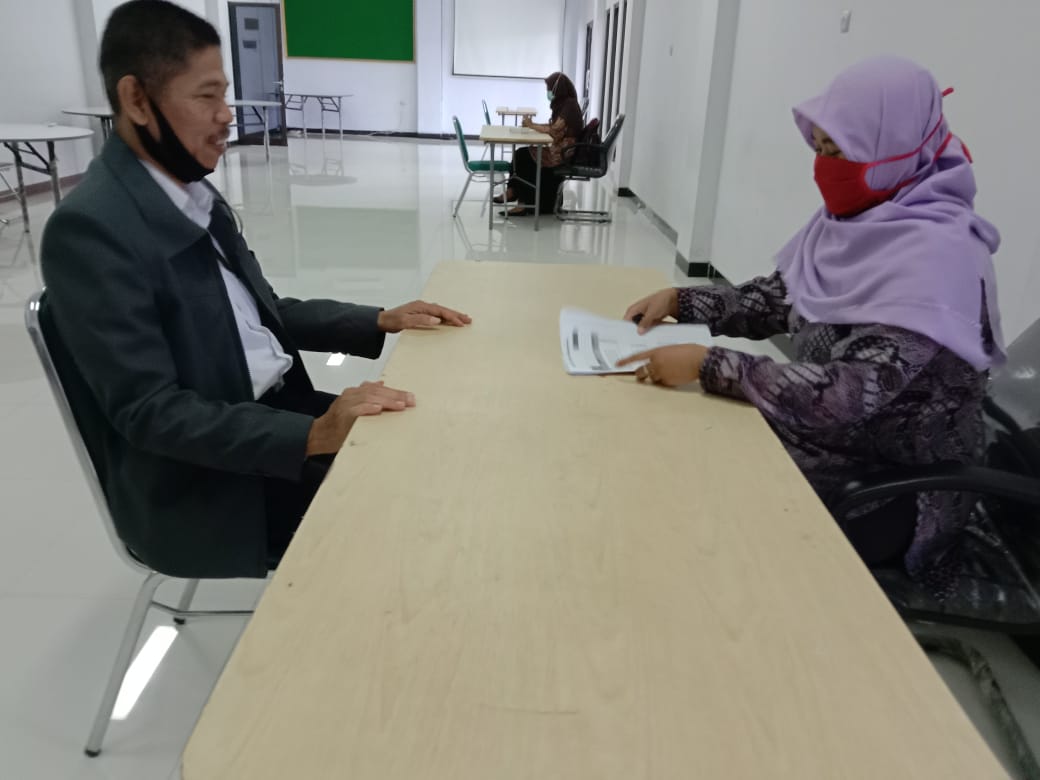 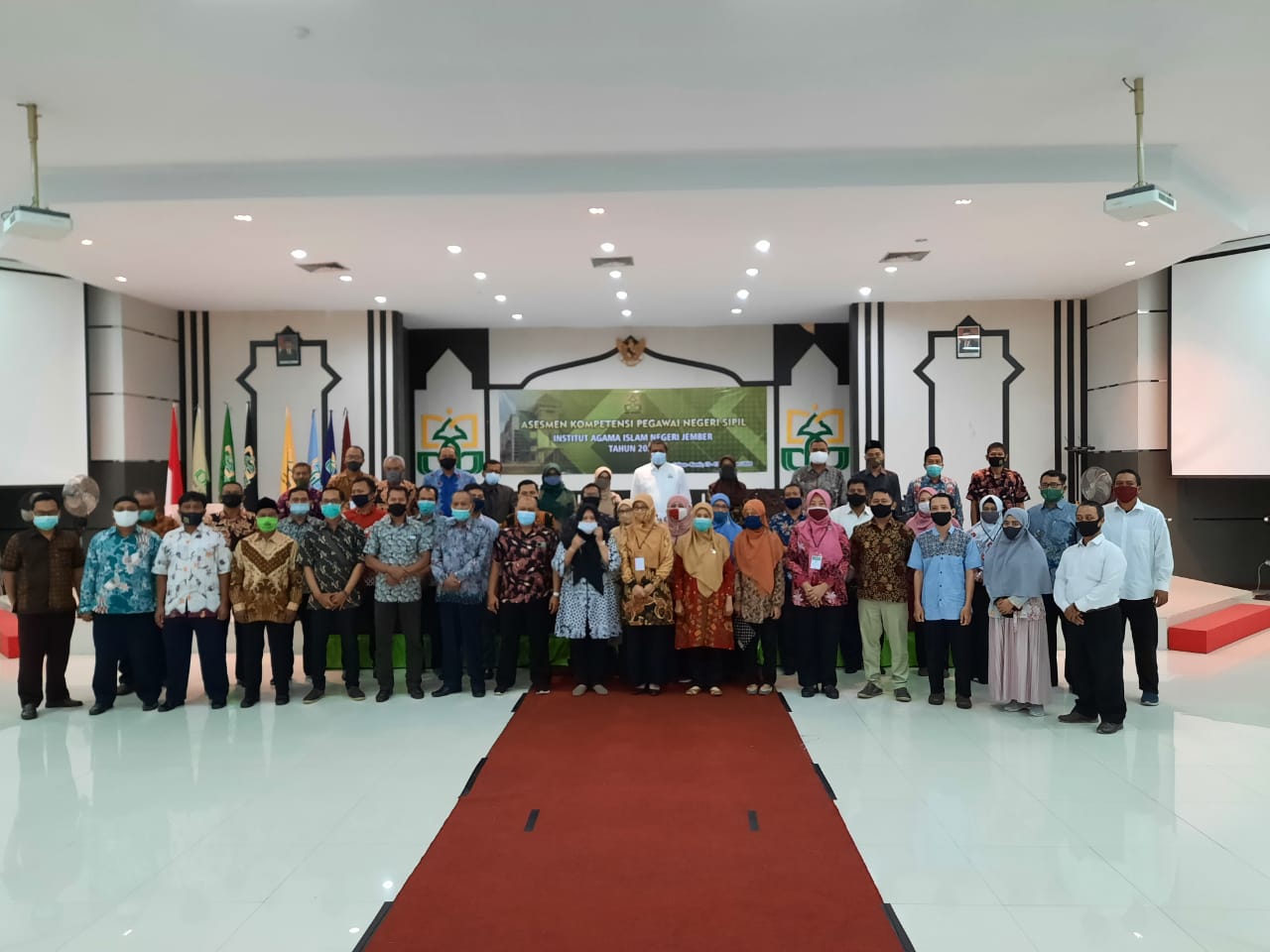 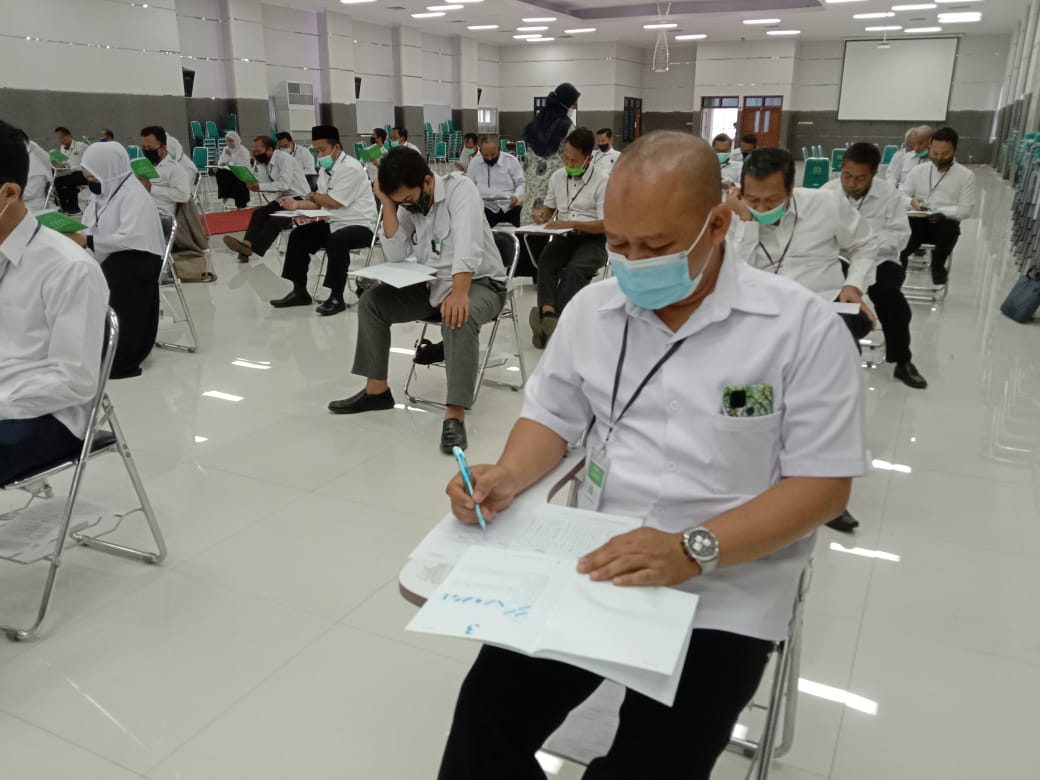 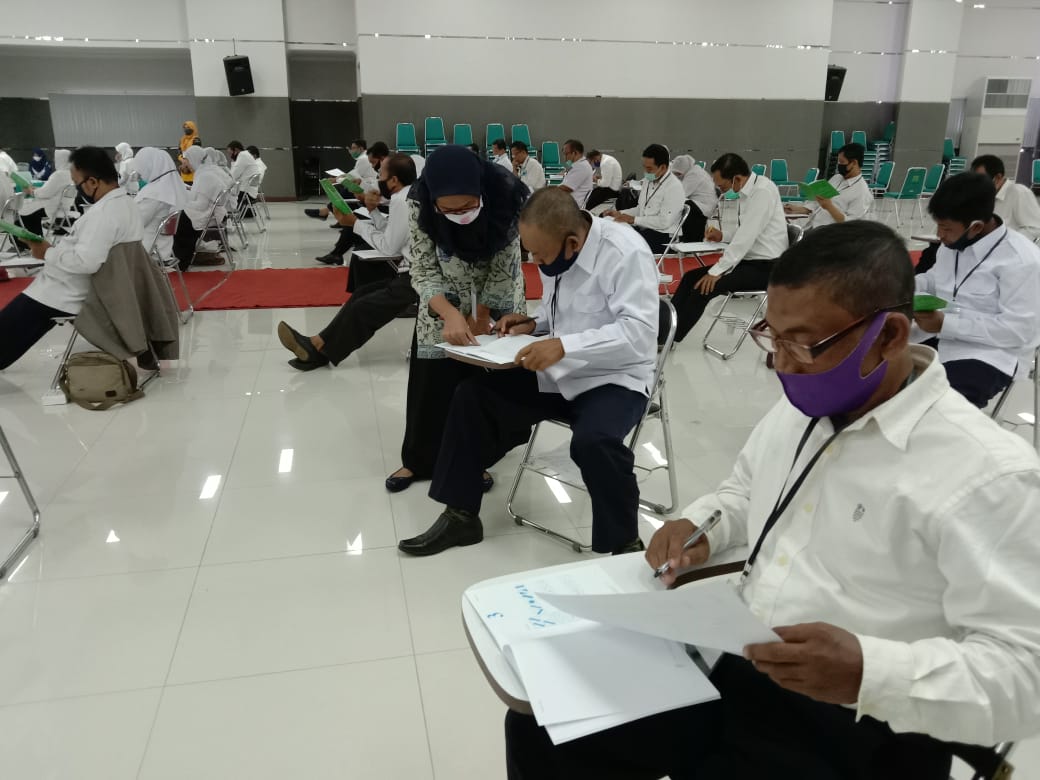 